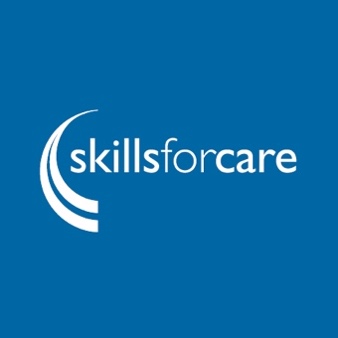 External moderation reviewer 
template refresh programmeReviewer and portfolio informationReviewer name: 	Insert text hereRole/organisation: 	Insert text herePortfolio reference: 	Insert text hereDate: 			Insert text hereReview of support arrangementsPlease tick which of the following support arrangements have been delivered: Evidence/confirmation that supervision has taken place at the specified frequency? Evidence/confirmation that the NQSW’s workload was reduced? Evidence/confirmation that the NQSW has attended additional workshops and/or has record 
 of how 10% protected time was used?Any comments on the support arrangements delivered: Insert text hereTransparency of samplingPlease tick which sections of the NQSW portfolio you have sampled for review: Initial professional development meeting (IPDM) Support and assessment agreement (SAAM) Professional development plans (PDP) for 0-3, 3-6, 6-12 and end of ASYE Interim reviews at 3, 6 and 9 months (optional) Final assessment report at 12 months Direct observations at 3, 6 and 12 months Critical reflection pieces at 6 and 12 months Evidence of feedback from people who draw on care and support Evidence of feedback from other professionals Evidence of the verification of professional documentation at 3, 6 and 12 months Additional documentation/evidence of progression e.g. PDP 9-12 months, confirmation that 
 the PQS (KSS) Self-assessment tool has been undertakenAny comments: Insert text hereModeration of the employer’s decisionThe reader would be expected to scrutinise the documents presented for moderation and comment on the recommendation of pass or fail.Does the assessor/employer provide clear evidence of why they have made their recommendation?  Is it: Accurate - consistent with the assessment criteria (i.e. the PQS and PCF) Valid - based on evidence that reflects the breadth of the NQSWs work throughout the year and 
 their progression Robust - based on evidence that is checked and consistent and leads to a defensible judgement Sufficient - based on a sufficiently broad and varied range of different types of evidenceAny comments: Insert text hereDo you consider that the internal moderation panel process demonstrates the expected level of quality (i.e. accurate links between panel comments made and evidence contained in the portfolio, valid comments regarding the quality of the evidence contained in the portfolio)? 

Please provide details:      Insert text hereFeedback to the organisation, internal moderation panel and/or assessor (e.g. themes identified, strengths, areas for development, learning needs, compliments and concerns).Organisation:Insert text here
Internal moderation panel: Insert text here
Assessor: Insert text hereNote to ASYE co-ordinator: Please add the comments that are in section 3 to the evidence you’re gathering to produce your annual action plan for continuous development.